LO – To research job opportunities.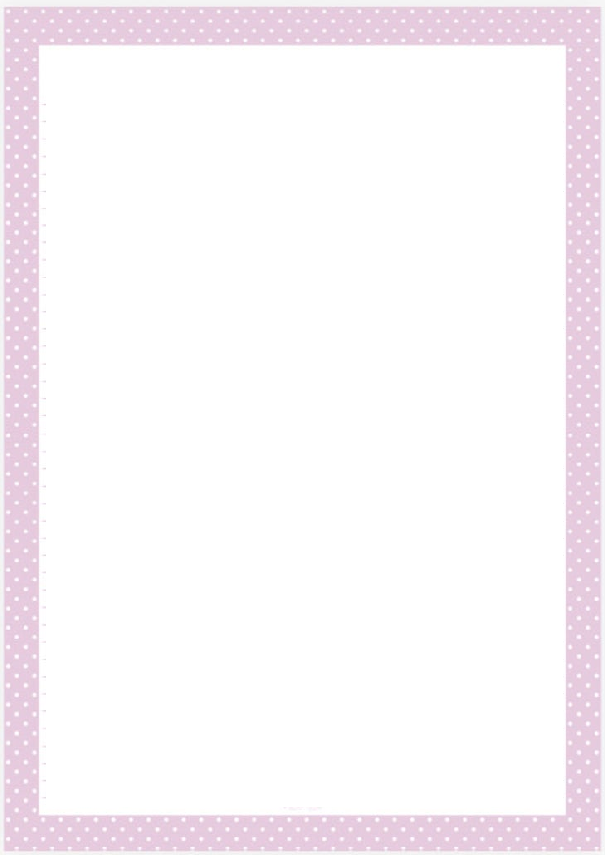 World of workChallenge: 8A1Choose a job to look at in more detail independently.Job title - ____________________________________What sector does it come under? ____________________________________________Job duties?________________________________________________________________________________________Qualifications and training required? ________________________________________________________________________________________How much does it pay? ___________________________Skills needed? _____________________________________________________________________________Beneficial experiences? ______________________________________________________________________How to apply? _____________________________________________________________________________